Метод 1: Через пользовательское меню.Подготовка:Извлеките файл “MstarUpgrade.bin” в корневую папку вашего USB-накопителя.Убедитесь, что файл называется именно “MstarUpgrade.bin”, и не изменяйте этого имени файла.Включите ТВ, и подключите накопитель в порт USB1 на ТВ.Обновление: Выберите пункт «Больше приложений» на главном экране телевизора.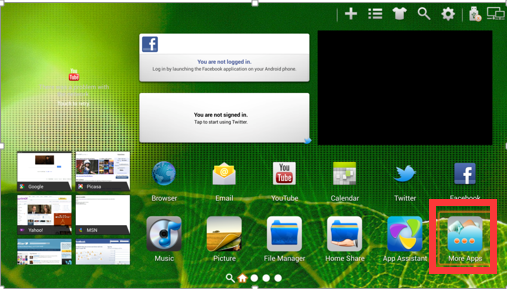 Выберите «Системные настройки».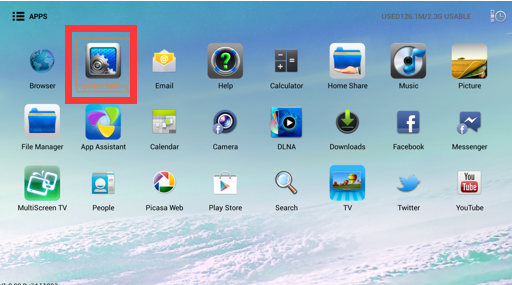 Выберите «Система»-> «Обновление ПО» -> «Обновить с USB».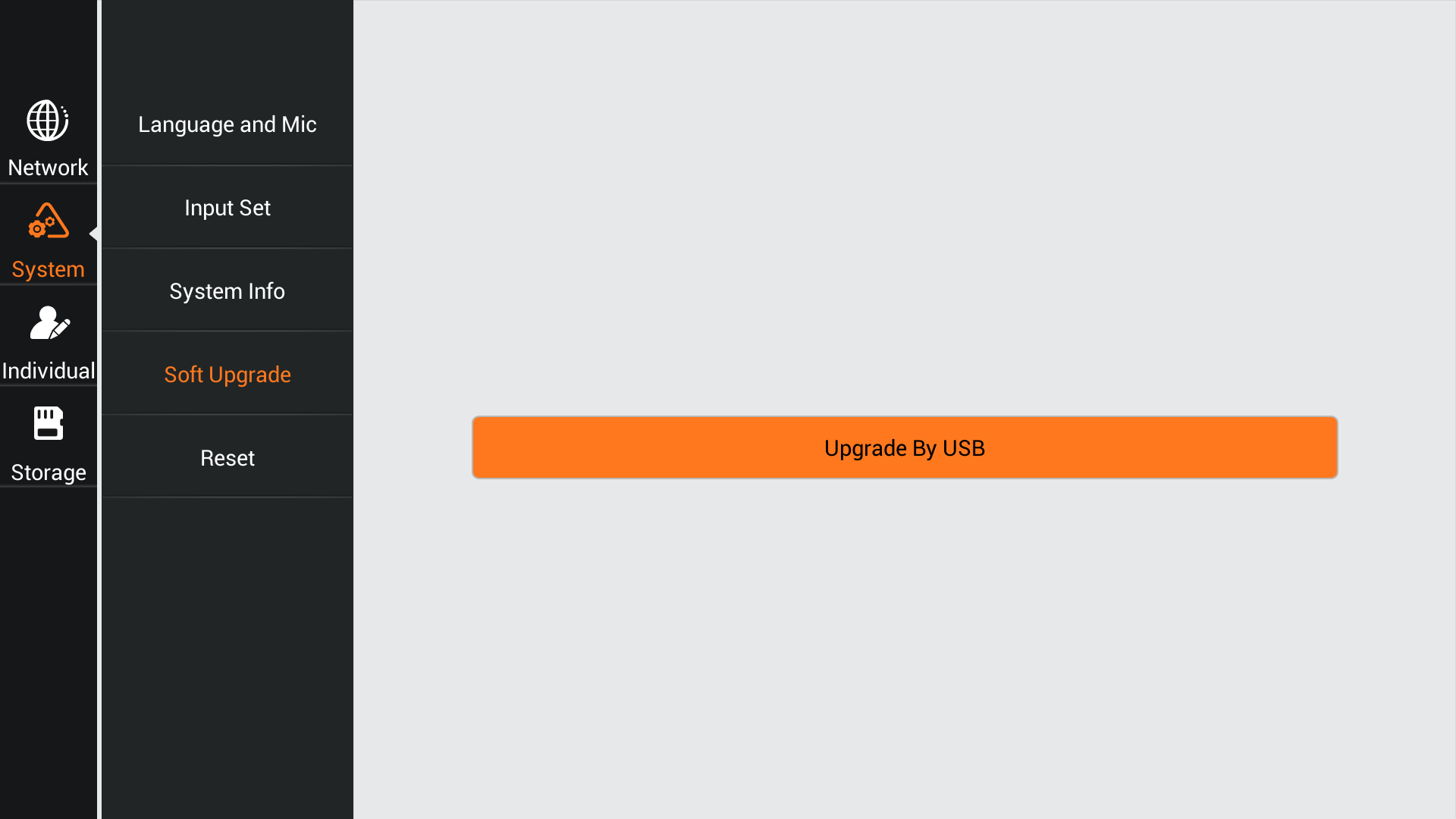 Нажмите «ОК», затем «Начать» для того, чтобы начать обновление.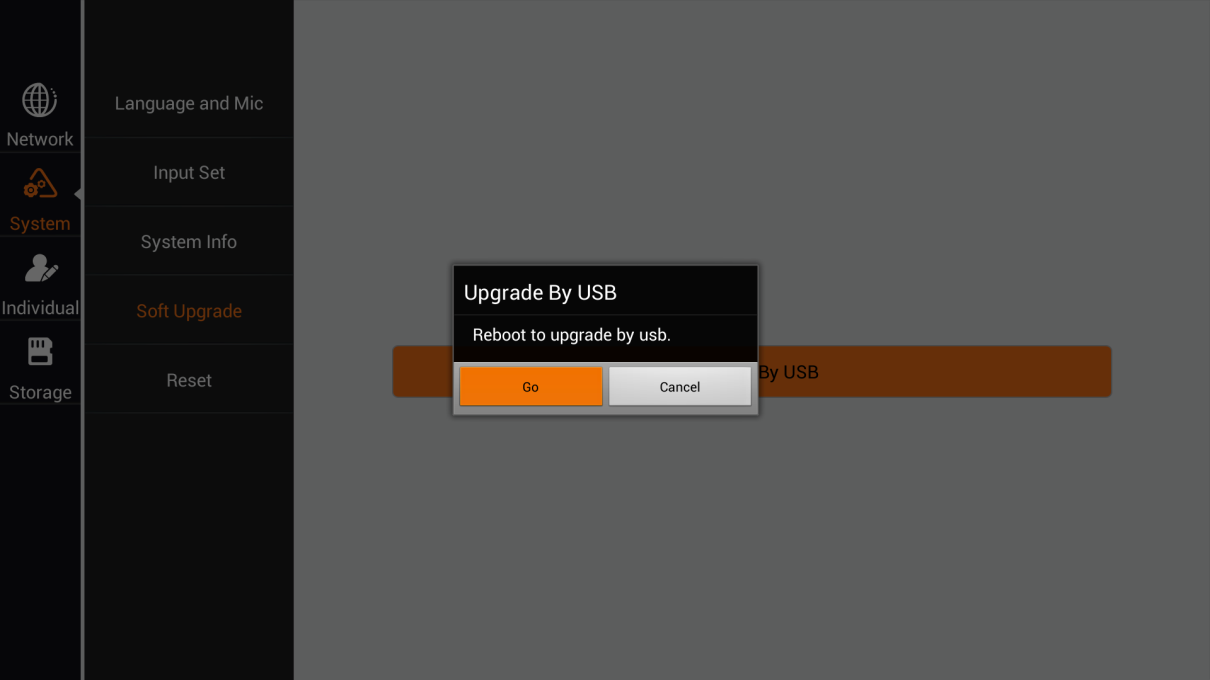 Важно: пожалуйста, не извлекайте USB-накопитель во время обновления, и убедитесь, что питание телевизора не отключится. В противном случае устройство может быть повреждено. Метод 2: через сервисное меню.Примечание: Вы можете обновить только прошивку устройства (MstarUpgrade.bin) или прошивку и загрузчик (MbootUpgrade.bin) вместе.Обновление MbootUpgrade.bin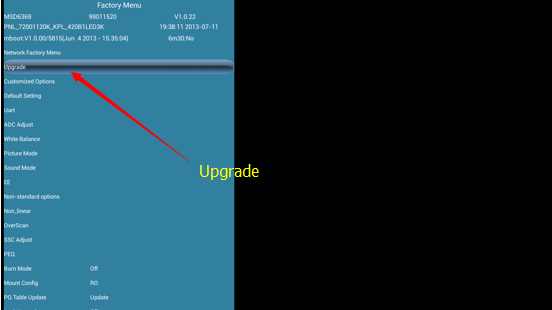 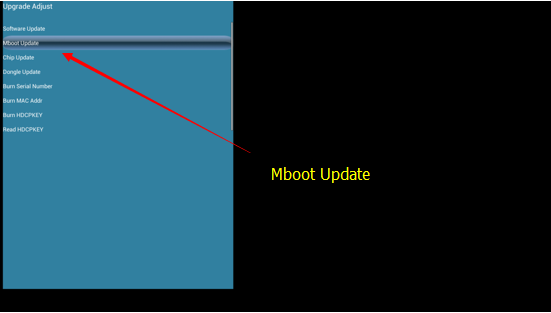 Извлеките файл “MbootUpgrade.bin” в корневую папку вашего USB-накопителя. Убедитесь, что файл называется именно “MbootUpgrade.bin”, и не изменяйте этого имени файла.Включите ТВ, и подключите накопитель в порт USB1 на ТВ.Нажмите кнопку «Input» на пульте чтобы выбрать АТВ или ЦТВ каналы.Затем нажмите на пульте «Menu» + комбинацию цифр «2008», чтобы войти в сервисное меню.Выберите “Upgrade”.Выберите ”Upgrade Adjust“ →затем выберите “Mboot Update”.Телевизор автоматически перезагрузится, и начнет обновление.Обновление прошивки:Выполните после обновления загрузчика, либо просто пропустите это обновление, если оно вам не нужно. Вы можете обновить прошивку, следуя инструкциям ниже: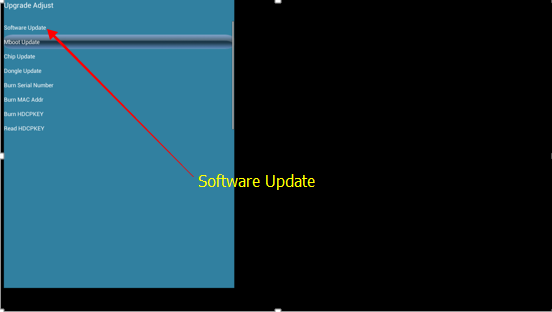 Нажмите кнопку “Input” на пульте, чтобы выбрать АТВ или ЦТВ каналы.Затем нажмите на пульте «Menu» + комбинацию цифр «2008», и чтобы вновь войти в сервисное меню, выберите “Upgrade”.Выберите “Upgrade Adjust“→ “ Software Update”, Телевизор автоматически перезагрузится и начнет обновление прошивки. Дождитесь окончания обновления.ВАЖНОЕ ПРИМЕЧАНИЕ:Не извлекайте USB-накопитель во время обновления, и убедитесь, что питание телевизора не отключится. В противном случае устройству будет нанесен ущерб.